Notes:All speakers scheduled to take the floor should provide the Secretariat beforehand with copies of the statements.The full text of statements is available: UPR extranet pageIdentity photo-badges valid for the session may be obtained by all delegations, if needed, from the UNOG Security and Safety Section at the “Pregny Gate” (Palais des Nations, 8-14 avenue de la Paix) from 8.00 a.m. to 5.00 p.m. upon presentation of a copy of their letter of accreditation and an identity document.PHOTOGRAPHS AND FILMING: Please note that only accredited media are permitted to film and take photographs in Room XX.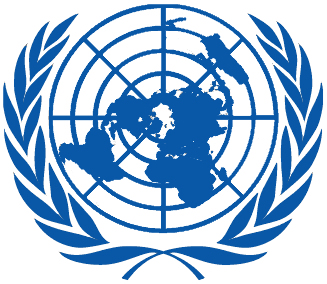 Working Group on the Universal Periodic ReviewWorking Group on the Universal Periodic ReviewTwenty-eighth session
Geneva, 6–17 November 2017Order of the DayTwenty-eighth session
Geneva, 6–17 November 2017Order of the DayPlenary Meetings – Room XXFriday, 10 November 2017Plenary Meetings – Room XXFriday, 10 November 2017MORNING9:00  – 12:30 
9th meetingUPR of BeninNational Report of Benin: A/HRC/WG.6/28/BEN/1Compilation prepared by the OHCHR in accordance with paragraph 15 (b) of the annex to HRC resolution 5/1 and paragraph 5 of the annex to HRC resolution 16/21: A/HRC/WG.6/28/BEN/2Summary prepared by the OHCHR in accordance with paragraph 15 (c) of the annex to HRC resolution 5/1 and paragraph 5 of the annex to HRC resolution 16/21: A/HRC/WG.6/28/BEN/3UPR of BeninNational Report of Benin: A/HRC/WG.6/28/BEN/1Compilation prepared by the OHCHR in accordance with paragraph 15 (b) of the annex to HRC resolution 5/1 and paragraph 5 of the annex to HRC resolution 16/21: A/HRC/WG.6/28/BEN/2Summary prepared by the OHCHR in accordance with paragraph 15 (c) of the annex to HRC resolution 5/1 and paragraph 5 of the annex to HRC resolution 16/21: A/HRC/WG.6/28/BEN/3UPR of BeninNational Report of Benin: A/HRC/WG.6/28/BEN/1Compilation prepared by the OHCHR in accordance with paragraph 15 (b) of the annex to HRC resolution 5/1 and paragraph 5 of the annex to HRC resolution 16/21: A/HRC/WG.6/28/BEN/2Summary prepared by the OHCHR in accordance with paragraph 15 (c) of the annex to HRC resolution 5/1 and paragraph 5 of the annex to HRC resolution 16/21: A/HRC/WG.6/28/BEN/3UPR of BeninNational Report of Benin: A/HRC/WG.6/28/BEN/1Compilation prepared by the OHCHR in accordance with paragraph 15 (b) of the annex to HRC resolution 5/1 and paragraph 5 of the annex to HRC resolution 16/21: A/HRC/WG.6/28/BEN/2Summary prepared by the OHCHR in accordance with paragraph 15 (c) of the annex to HRC resolution 5/1 and paragraph 5 of the annex to HRC resolution 16/21: A/HRC/WG.6/28/BEN/3AFTERNOON15:00 – 17:3010th meetingAdoption of the recommendations section on:Adoption of the recommendations section on:Adoption of the recommendations section on:Adoption of the recommendations section on:Czechia-  Draft report of the UPR Working Group: A/HRC/WG.6/28/L.1Czechia-  Draft report of the UPR Working Group: A/HRC/WG.6/28/L.1Czechia-  Draft report of the UPR Working Group: A/HRC/WG.6/28/L.1Czechia-  Draft report of the UPR Working Group: A/HRC/WG.6/28/L.1Argentina-  Draft report of the UPR Working Group: A/HRC/WG.6/28/L.2Argentina-  Draft report of the UPR Working Group: A/HRC/WG.6/28/L.2Argentina-  Draft report of the UPR Working Group: A/HRC/WG.6/28/L.2Argentina-  Draft report of the UPR Working Group: A/HRC/WG.6/28/L.2Gabon-  Draft report of the UPR Working Group: A/HRC/WG.6/28/L.3Gabon-  Draft report of the UPR Working Group: A/HRC/WG.6/28/L.3Gabon-  Draft report of the UPR Working Group: A/HRC/WG.6/28/L.3Gabon-  Draft report of the UPR Working Group: A/HRC/WG.6/28/L.3Ghana-  Draft report of the UPR Working Group: A/HRC/WG.6/28/L.4Ghana-  Draft report of the UPR Working Group: A/HRC/WG.6/28/L.4Ghana-  Draft report of the UPR Working Group: A/HRC/WG.6/28/L.4Ghana-  Draft report of the UPR Working Group: A/HRC/WG.6/28/L.4Peru-  Draft report of the UPR Working Group: A/HRC/WG.6/28/L.5Peru-  Draft report of the UPR Working Group: A/HRC/WG.6/28/L.5Peru-  Draft report of the UPR Working Group: A/HRC/WG.6/28/L.5Peru-  Draft report of the UPR Working Group: A/HRC/WG.6/28/L.5